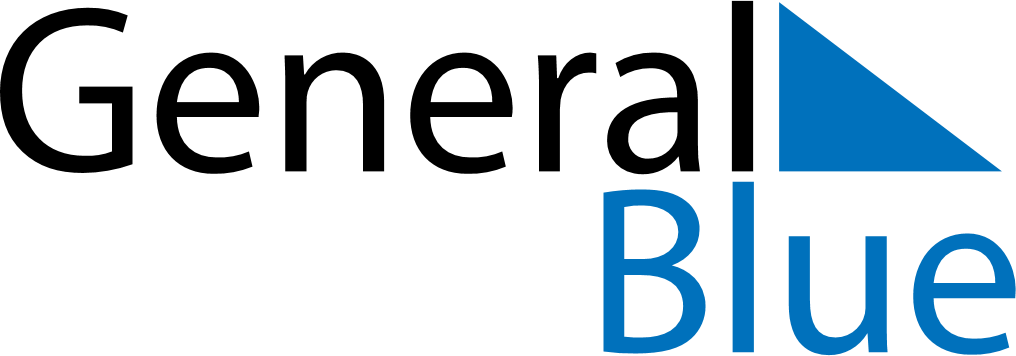 2027 – Q3Bermuda  2027 – Q3Bermuda  2027 – Q3Bermuda  2027 – Q3Bermuda  2027 – Q3Bermuda  JulyJulyJulyJulyJulyJulyJulySundayMondayTuesdayWednesdayThursdayFridaySaturday12345678910111213141516171819202122232425262728293031AugustAugustAugustAugustAugustAugustAugustSundayMondayTuesdayWednesdayThursdayFridaySaturday12345678910111213141516171819202122232425262728293031SeptemberSeptemberSeptemberSeptemberSeptemberSeptemberSeptemberSundayMondayTuesdayWednesdayThursdayFridaySaturday123456789101112131415161718192021222324252627282930Jul 29: Emancipation DayJul 30: Somers’ DaySep 6: Labour Day